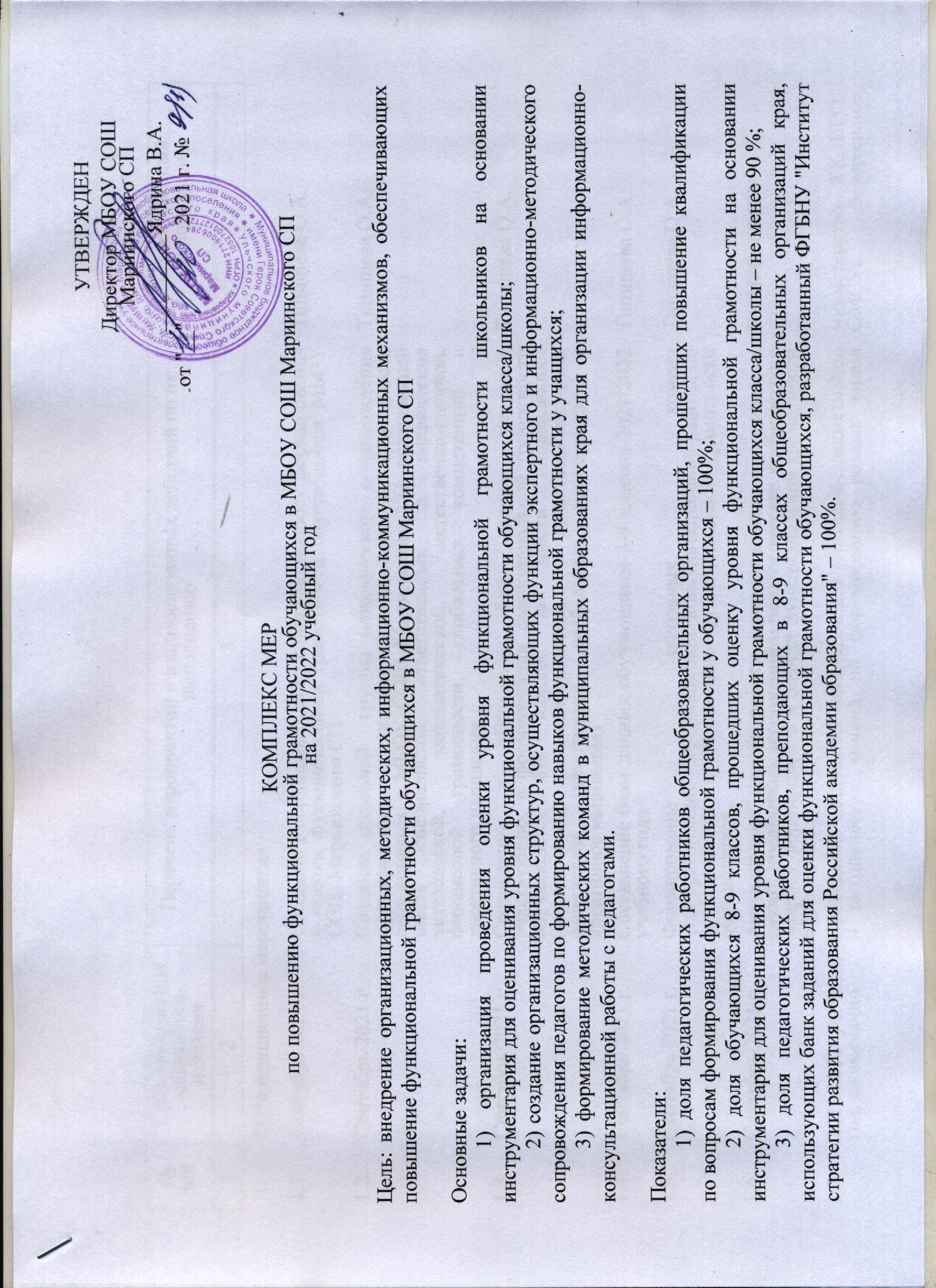 КОМПЛЕКС МЕРпо формированию и оценке функциональной грамотности обучающихся в МБОУ СОШ Мариинского СПна 2021/2022 учебный год	Цель: внедрение организационных, методических, информационно-коммуникационных механизмов, обеспечивающих повышение функциональной грамотности обучающихся в МБОУ СОШ Мариинского СПОсновные задачи:	1) организация проведения оценки уровня функциональной грамотности школьников на основании инструментария для оценивания уровня функциональной грамотности обучающихся класса/школы;	2) создание организационных структур, осуществляющих функции экспертного и информационно-методического сопровождения педагогов по формированию навыков функциональной грамотности у учащихся;	3) формирование методических команд в муниципальных образованиях края для организации информационно-консультационной работы с педагогами.Показатели:	1) доля педагогических работников общеобразовательных организаций, прошедших повышение квалификации 
по вопросам формирования функциональной грамотности у обучающихся – 100 процентов;	2) доля обучающихся 8 – 9 классов, прошедших оценку уровня функциональной грамотности на основании инструментария для оценивания уровня функциональной грамотности обучающихся класса/школы – не менее 90 процентов;	3) доля педагогических работников, преподающих в 8 – 9 классах общеобразовательных организаций края, использующих банк заданий для оценки функциональной грамотности обучающихся, разработанный Федеральным "УТВЕРЖДЕНДиректор  МБОУ СОШ Мариинского СП______________Ядрина В.А.От «      «                       2022г. №     № п/пСрок выполнения    отдельного действияПеречень мероприятий и взаимосвязанных действий по их выполнениюОтветственный исполнитель 
Планируемый результат123451. Организационно-управленческая деятельность1. Организационно-управленческая деятельность1. Организационно-управленческая деятельность1. Организационно-управленческая деятельность1.1Сентябрь 2021 г.создание Координационного совета по вопросу формирования и оценки функциональной грамотности обучающихся МБОУ СОШ Мариинского СПТипишева О.А.координация деятельности по функциональной грамотности в школе1.2Сентябрь 2021 г.создание региональной группы методического сопровождения формирования и оценки функциональной грамотности обучающихся в МБОУ СОШ Мариинского СП, включающей шесть специалистов, ответственных за направления читательской, математической, естественно-научной, финансовой грамотности, глобальных компетенций и креативного мышленияТипишева О.А.организация методического сопровождения педагогов по работе по формированию и оценке функциональной грамотности1.3Сентябрь 2021 г.составление и обновление базы данных учителей, участвующих в формировании функциональной грамотности обучающихся 8 – 9 классов по шести направлениям (читательская, математическая, естественнонаучная, финансовая грамотности, глобальные компетенции и креативное мышление)Типишева О.А.база данных учителей, участвующих в формировании функциональной грамотности обучающихся 8 – 9 классов1.4Сентябрь 2021 г.составление банка данных обучающихся 8 – 9 классов 2021/2022 учебного годаТипишева О.А.банк данных обучающихся 8 – 9 классов 2021/2022 учебного года1.5Сентябрь 2021 г.формирование муниципальных команд в муниципальных образованиях (городских округах) края для организации информационно-консультационной работы по формированию и оцениванию функциональной грамотности обучающихсяХК ИРО, органы местного самоуправления, осуществляющие управление в сфере образования муниципальных районов (городских округов) края (далее – ОМСУ)методическое сопровождение педагогов в муниципальных образованиях1.6Сентябрь, ноябрь 2021 г.актуализация планов работы муниципальных методических служб, предметных ассоциаций и педагогических сообществ по вопросу формирования и оценки функциональной грамотности обучающихсяХК ИРО, ОМСУпланы работы муниципальных методических служб, предметных ассоциаций и педагогических сообществ обновлены 
и выполняются1.7Октябрь – ноябрь 2021 г.анализ муниципальных "дорожных карт" по формированию и оценке функциональной грамотности обучающихся, их корректировкаминистерство, ХК ИРО, ОМСУмуниципальные "дорожные карты" по формированию и оценке функциональной грамотности обучающихся скорректированы1.8Ноябрь 2021 г.разработка инструментария для проведения оценки функциональной грамотности обучающихсяРЦОКОИнструменты для проведения мониторинга выявления уровня сформированности функциональной грамотности разработаны1.9Декабрь 2021 г., апрель – 
май 2022 г.организация мониторинга уровня сформированности функциональной грамотности обучающихся 8 – 9 классовРЦОКОвыявлен уровень сформированности функциональной грамотности1.10Ноябрь 2021 г. – апрель 2022 г.изучение и представление лучшего опыта организационно-управленческой деятельности в муниципальных образованиях (городских округах) края по формированию и оценке функциональной грамотности обучающихсяминистерство, 
ХК ИРО, ОМСУИзучен и представлен практический опыт организационно-управленческой деятельности в муниципальных образованиях (городских округах) края по формированию 
и оценке функциональной грамотности обучающихся1.10.1Декабрь 2021 г.представление опыта организационно-управленческой деятельности Комсомольского муниципального района, г. Хабаровскаминистерство, ОМСУИзучен и представлен практический опыт организационно-управленческой деятельности в муниципальных образованиях (городских округах) края по формированию 
и оценке функциональной грамотности обучающихся1.10.2Январь 2022 г.представление опыта организационно-управленческой деятельности Ванинского, Солнечного муниципальных районов, г. Комсомольска-на-Амуреминистерство, ОМСУИзучен и представлен практический опыт организационно-управленческой деятельности в муниципальных образованиях (городских округах) края по формированию 
и оценке функциональной грамотности обучающихся1.10.3Февраль 2022 г.представление опыта организационно-управленческой деятельности Советско-Гаванского, 
Бикинского, Вяземского муниципальных районовминистерство, ОМСУИзучен и представлен практический опыт организационно-управленческой деятельности в муниципальных образованиях (городских округах) края по формированию 
и оценке функциональной грамотности обучающихся1.10.4Март 2022 г.представление опыта организационно-управленческой деятельности Нанайского, имени Лазо муниципальных районовминистерство, ОМСУИзучен и представлен практический опыт организационно-управленческой деятельности в муниципальных образованиях (городских округах) края по формированию 
и оценке функциональной грамотности обучающихся1.10.5Апрель 2022 г.представление опыта организационно-управленческой деятельности Николаевского, Ульчского муниципальных районовминистерство, ОМСУИзучен и представлен практический опыт организационно-управленческой деятельности в муниципальных образованиях (городских округах) края по формированию 
и оценке функциональной грамотности обучающихся1.11.Ежеквартальнорассмотрение вопроса о реализации комплекса мер по формированию и оценке функциональной грамотности обучающихся общеобразовательных организаций Хабаровского края на заседаниях координационного советаминистерство, 
ХК ИРОмониторинг выполнения комплекса мер1.12.Ежемесячнопроведение совещаний с руководителями органов местного самоуправления, осуществляющих управления в сфере образования, по вопросам реализации муниципальных планов формирования и оценки функциональной грамотности обучающихсяминистерство, 
ХК ИРО, ОМСУкоординация деятельности муниципальных команд1.13.Июнь 2022 г.подведение итогов работы региональной команды и муниципальных команд по формированию и оценке функциональной грамотности обучающихся на заседании координационного советаминистерство, 
ХК ИРО, ОМСУподведены итоги работы по формированию функциональной грамотности, составлено планирование на 2022/2023 учебный год2. Работа с педагогами и образовательными организациями2. Работа с педагогами и образовательными организациями2. Работа с педагогами и образовательными организациями2. Работа с педагогами и образовательными организациями2. Работа с педагогами и образовательными организациями2.1. Мероприятия по повышению квалификации педагогов по вопросам формирования и оценки функциональной грамотности обучающихся по направлениям2.1. Мероприятия по повышению квалификации педагогов по вопросам формирования и оценки функциональной грамотности обучающихся по направлениям2.1. Мероприятия по повышению квалификации педагогов по вопросам формирования и оценки функциональной грамотности обучающихся по направлениям2.1. Мероприятия по повышению квалификации педагогов по вопросам формирования и оценки функциональной грамотности обучающихся по направлениям2.1. Мероприятия по повышению квалификации педагогов по вопросам формирования и оценки функциональной грамотности обучающихся по направлениям2.1.1Октябрь 2021 г., ноябрь 2021 г., 
январь 2022 г.проведение исследования готовности педагогов к проведению работы по формированию и оценке функциональной грамотности обучающихсяминистерство, ХК ИРО, ОМСУвыявление и анализ затруднений педагогов, планирование работы по их преодолению2.1.22021/2022 учебный годорганизация и проведение адресного (персонифицированного) повышения квалификации учителей по вопросам формирования и оценки функциональной грамотности обучающихсяцентр непрерывного повышения профессионального мастерства педагогических работников (далее – ЦНППМП)ХК ИРОадресное (персонифицированное) повышение квалификации учителей по вопросам формирования и оценки функциональной грамотности обучающихся2.1.32022 годвнедрение в системе повышения квалификации учителей индивидуальных планов профессионального развития педагогов, с учетом результатов исследований готовности педагогов к проведению работы по формированию и оценке функциональной грамотности обучающихсяЦНППМ ХК ИРОиндивидуальные планы профессионального развития педагогов2.1.42022 годорганизация наставничества с целью повышения профессионального уровня учителей по вопросам формирования функциональной грамотности обучающихсяЦНППМ ХК ИРО, ОМСУ, Типишева О.А.повышен уровень учителей по вопросам формирования функциональной грамотности обучающихся2.1.52022 годорганизация стажировок в образовательных организациях, имеющих положительный опыт формирования и оценки функциональной грамотностиХК ИРО, ОМСУ, Типишева О.А.повышен уровень учителей по вопросам формирования функциональной грамотности обучающихся2.1.62021/2022 учебный годорганизация и проведение для учителей тренингов по решению заданий (из банка заданий ФГБНУ "ИСРО РАО") для оценки функциональной грамотности обучающихсяОМСУ, ООоказана практическая помощь педагогам в решении заданий по формированию функциональной грамотности2.1.72022 годконструирование траекторий роста учителей по вопросам формирования и оценки функциональной грамотности обучающихсяЦНППМ ХК ИРО, ОМСУ, Типишева О.А.наличие траекторий роста учителей по вопросам формирования и оценки функциональной грамотности обучающихся2.1.82021/2022 учебный годподготовка тьюторов по вопросам формирования и оценки функциональной грамотности обучающихсяЦНППМ ХК ИРОналичие системы методического сопровождения педагогов2.1.9До 1 ноября 2021 г.организация повышения квалификации педагогов, участвующих в формировании функциональной грамотности обучающихся 8 – 9 классов, по теме "Технологии формирования и оценивания функциональной грамотности обучающихся"  министерство, ХК ИРО, федеральное государственное автономное образовательное учреждение дополнительного профессионального образования "Академия Минпросвещения России" (по согласованию)все педагоги, преподающие в 8 – 9 классах, прошли повышение квалификации2.1.10До 15 декабря 
2021 г.организация повышения квалификации педагогов по шести направлениям функциональной грамотности:   -"Технологии формирования естественнонаучной грамотности обучающихся», 36 часов (для учителей физики, химии, биологии);   - "Математическая грамотность как основа развития функциональной грамотности обучающихся", 36 часов;   -"Технологии формирования и оценивания финансовой грамотности обучающихся", 36 часов;   - "Читательская грамотность как основа развития функциональной грамотности обучающихся", 36 часов;    - "Глобальные компетенции", 36 часов;    - "Креативное мышление", 36 часовХК ИРОпедагоги повысили профессиональную квалификацию2.1.11В течение 2021/2022 учебного годаорганизация деятельности педагогов по использованию в учебном процессе открытого банка заданий для формирования и оценки функциональной грамотности обучающихся, размещенного на сайте: https://fg.resh.edu.ru/ОМСУ, МБОУ СОШ Мариинского СПорганизовано использование педагогами в учебном процессе открытого банка заданий для формирования и оценки функциональной грамотности2.2. Мероприятия по совершенствованию и организации методической поддержки педагогов и образовательных организаций 
по вопросам формирования и оценки функциональной грамотности обучающихся2.2. Мероприятия по совершенствованию и организации методической поддержки педагогов и образовательных организаций 
по вопросам формирования и оценки функциональной грамотности обучающихся2.2. Мероприятия по совершенствованию и организации методической поддержки педагогов и образовательных организаций 
по вопросам формирования и оценки функциональной грамотности обучающихся2.2. Мероприятия по совершенствованию и организации методической поддержки педагогов и образовательных организаций 
по вопросам формирования и оценки функциональной грамотности обучающихся2.2. Мероприятия по совершенствованию и организации методической поддержки педагогов и образовательных организаций 
по вопросам формирования и оценки функциональной грамотности обучающихся2.2.1Декабрь 2021 г.создание инновационных площадок по отработке вопросов формирования и оценки функциональной грамотностиминистерство, ХК ИРОсозданы инновационные площадки по отработке вопросов формирования и оценки функциональной грамотности2.2.2Декабрь 2021 г.создание стажировочных площадок на базе образовательных организаций, имеющих положительный опыт по формированию и оценке функциональной грамотности обучающихсяминистерство, ОМСУ, Типишева О.А.созданы стажировочные площадки по вопросам формирования и оценки функциональной грамотности2.2.3В течение 2021/2022 учебного годаорганизация работы ассоциаций, объединений, экспертных сообществ по вопросам формирования и оценки функциональной грамотности обучающихсяминистерство, ХК ИРО, ОМСУсформированы экспертные группы педагогов 
по оценке функциональной грамотности2.2.4Октябрь 2021 г.создание и сопровождение информационно-методического портала по формированию и оценке функциональной грамотности обучающихсяХК ИРОналичие краевого информационно-методического портала по формированию и оценке функциональной грамотности обучающихся2.2.5Август 2022 г.проведение краевой научно-практической конференции по формированию у обучающихся функциональной грамотности  министерство, ХКИРО, федеральное государственное бюджетное образовательное учреждение высшего образования "Амурский гуманитарно-педагогический государственный университет" (далее – АМГПГУ) (по согласованию)представление лучшего педагогического опыта по вопросу формирования и оценке функциональной грамотности, определение векторов развития2.3 Мероприятия по обсуждению и распространению эффективных практик по формированию и оценке функциональной грамотности обучающихся2.3 Мероприятия по обсуждению и распространению эффективных практик по формированию и оценке функциональной грамотности обучающихся2.3 Мероприятия по обсуждению и распространению эффективных практик по формированию и оценке функциональной грамотности обучающихся2.3 Мероприятия по обсуждению и распространению эффективных практик по формированию и оценке функциональной грамотности обучающихся2.3 Мероприятия по обсуждению и распространению эффективных практик по формированию и оценке функциональной грамотности обучающихсяЕжемесячноучастие педагогов образовательных организаций края в методических событиях, проводимых на уровне муниципальных образований (городских округов) края в дистанционном формате:министерство, ОМСУпредставлен лучший педагогический опытпо вопросу формирования и оценки функциональной грамотности2.3.1Декабрь 2021 г.семинар "Формирование читательской грамотности обучающихся в рамках преемственности начального общего образования и основного общего образования" (Муниципальное бюджетное общеобразовательное учреждение средняя общеобразовательная школа № 20 
г. Вяземского, далее – МБОУ СОШ)управление образования администрации Вяземского муниципального районапредставлен лучший педагогический опытпо вопросу формирования и оценки функциональной грамотности2.3.2Январь 2022 г.семинар "Формирование и оценка математической грамотности обучающихся в урочной, внеурочной деятельности и в системе дополнительного образования (МБОУ СОШ № 5 
г. Николаевска-на-Амуре)управление образования администрации 
г. Николаевска-на-Амурепредставлен лучший педагогический опытпо вопросу формирования и оценки функциональной грамотности2.3.3Февраль 2022 г.расширенное заседание научно-методического совета Комсомольского муниципального района "Формирование функциональной грамотности обучающихся на уроке"управление образования администрации Комсомольского муниципального районапредставлен лучший педагогический опытпо вопросу формирования и оценки функциональной грамотности2.3.4Март 2022 г.семинар для учителей математики, физики, информатики "Совершенствование предметных и методических компетенций учителей как условие повышения качества образовательных результатов, развитие функциональной грамотности обучающихся на уроках и во внеурочной деятельности"управление образования администрации Солнечного муниципального районапредставлен лучший педагогический опытпо вопросу формирования и оценки функциональной грамотности2.3.5Апрель 2022 г.семинар "Об опыте работы по формированию и оценке функциональной грамотности обучающихся во внеурочной деятельности"управление образования администрации муниципального района имени Лазопредставлен лучший педагогический опытпо вопросу формирования и оценки функциональной грамотности2.3.6Май 2022 г.районная научно-практическая конференция "О результатах работы образовательных организаций Бикинского района по формированию   и оценке функциональной грамотности обучающихся"муниципальный координационный совет, управление образования администрации Бикинского муниципального районапредставлен лучший педагогический опытпо вопросу формирования и оценки функциональной грамотности2.3.7Июнь 2022 г.семинар "Обновление содержания программ дополнительного образования в контексте развития функциональной грамотности школьников"управление образования администрации Верхнебуреинского муниципального районапредставлен лучший педагогический опытпо вопросу формирования и оценки функциональной грамотности2.3.82022 годорганизация и проведение мастер-классов по вопросам формирования и оценки функциональной грамотностиОМСУ, Типишева О.А.представлен лучший педагогический опытпо вопросу формирования и оценки функциональной грамотности2.3.92022 годорганизация и проведение открытых уроков 
по вопросам формирования и оценки функциональной грамотностиОМСУ, учителя-предметники МБОУ СОШ Мариинского СПпредставлен лучший педагогический опытпо вопросу формирования и оценки функциональной грамотности2.4 Мероприятия по разработке научно-методического обеспечения по формированию и оценке функциональной грамотности обучающихся2.4 Мероприятия по разработке научно-методического обеспечения по формированию и оценке функциональной грамотности обучающихся2.4 Мероприятия по разработке научно-методического обеспечения по формированию и оценке функциональной грамотности обучающихся2.4 Мероприятия по разработке научно-методического обеспечения по формированию и оценке функциональной грамотности обучающихся2.4 Мероприятия по разработке научно-методического обеспечения по формированию и оценке функциональной грамотности обучающихся2.4.1До 31 мая 2022 г.разработка методических пособий, рекомендаций по вопросам формирования и оценки функциональной грамотностиХК ИРО, АМГПГУ (по согласованию)наличие методических пособий, рекомендаций по вопросам формирования и оценки функциональной грамотности2.4.2До 15 июля 2022 г.краевой конкурс методических материалов 
по вопросам формирования функциональной грамотности обучающихсяминистерство, ХК ИРОподдержка педагогов-новаторов2.4.3До 1 марта 2021 г., обновление ежемесячноформирование открытого банка лучших методических событий, в том числе открытых уроков, из опыта работы муниципальных команд, образовательных организаций муниципальных районов (городских округов) края на электронном ресурсе "Функциональная грамотность" сайта ХК ИРОХК ИРО, ОМСУ, МБОУ СОШ Мариинскогопредставлен лучший педагогический опыт по вопросу формирования 
и оценки функциональной грамотности2.4.4В течение 2021/2022 учебного годапроведение конференций, семинаров, вебинаров, методических дней по вопросам формирования и оценки функциональной грамотности обучающихсяОМСУ, МБОУ СОШ Мариинского СПпредставлен лучший педагогический опыт по вопросу формирования 
и оценке функциональной грамотности2.4.5В течение 2021/2022 учебного годапроведение совещаний, круглых столов с руководителями образовательных организаций, педагогами по вопросам формирования и оценки функциональной грамотностиминистерство, ХК ИРОкоординация работы школ по формированию функциональной грамотности3. Работа с обучающимися3. Работа с обучающимися3. Работа с обучающимися3. Работа с обучающимися3. Работа с обучающимися3.1. Мероприятия по работе с обучающимися в урочной деятельности по формированию функциональной грамотности3.1. Мероприятия по работе с обучающимися в урочной деятельности по формированию функциональной грамотности3.1. Мероприятия по работе с обучающимися в урочной деятельности по формированию функциональной грамотности3.1. Мероприятия по работе с обучающимися в урочной деятельности по формированию функциональной грамотности3.1. Мероприятия по работе с обучающимися в урочной деятельности по формированию функциональной грамотности3.1.1В течение 2021/2022 учебного годаорганизация учебной деятельности обучающихся с использованием заданий по формированию и оценке функциональной грамотностиТипишева О.А.обучающихся с использованием заданий 
по формированию и оценке функциональной грамотности3.1.2Декабрь 2021 г., апрель – 
май 2022 г.проведение мониторинга оценки функциональной грамотности школьников 
8 – 9 классов (на основании инструментария 
для оценивания уровня функциональной грамотности обучающихся класса/школы, инструкции и инструментов для оценивания 
и анализа результатов) РЦОКО, ОМСУ, Типишева О.А.анализ уровня сформированности функциональной грамотности обучающихся3.2. Мероприятия по работе с обучающимися во внеурочной деятельности по формированию функциональной грамотности3.2. Мероприятия по работе с обучающимися во внеурочной деятельности по формированию функциональной грамотности3.2. Мероприятия по работе с обучающимися во внеурочной деятельности по формированию функциональной грамотности3.2. Мероприятия по работе с обучающимися во внеурочной деятельности по формированию функциональной грамотности3.2. Мероприятия по работе с обучающимися во внеурочной деятельности по формированию функциональной грамотности3.2.1Март 2021 г.организация и проведение олимпиады по функциональной грамотностиминистерство, ОМСУ, Типишева О.А.выявление и поддержка одаренных обучающихся3.2.2В течение 2021/2022 учебного годапрактикумы и другие формы работы по решению контекстных задачОМСУ, Типишева О.А.тренировка обучающихся в решении заданий по формированию и оценке функциональной грамотности 3.2.3В течение 2021/2022 учебного годапроведение массовых мероприятий 
по формированию функциональной грамотности (развивающие беседы, лекции, межпредметные и метапредметные проекты, марафоны, конференции, квесты, триатлоны и другие мероприятия)ОМСУ, Типишева О.А.проведены массовые мероприятия по формированию функциональной грамотности3.3. Мероприятия по работе с обучающимися в системе дополнительного образования по формированию функциональной грамотности3.3. Мероприятия по работе с обучающимися в системе дополнительного образования по формированию функциональной грамотности3.3. Мероприятия по работе с обучающимися в системе дополнительного образования по формированию функциональной грамотности3.3. Мероприятия по работе с обучающимися в системе дополнительного образования по формированию функциональной грамотности3.3. Мероприятия по работе с обучающимися в системе дополнительного образования по формированию функциональной грамотности3.3.1В течение 2021/2022 учебного годаформирование функциональной грамотности 
в работе центров "Точка роста"ОМСУ, Чурина Л.М.функциональная грамотность обучающихся формируется в системе дополнительного образования3.3.2В течение 2021/2022 учебного годаформирование функциональной грамотности 
в работе IT-КУБминистерство, ОМСУфункциональная грамотность обучающихся формируется в системе дополнительного образованияВ течение 2021/2022 учебного годаформирование функциональной грамотности 
в работе Квантроиумовминистерство, ОМСУфункциональная грамотность обучающихся формируется в системе дополнительного образования3.4. Мероприятия по информационно-разъяснительной работе с обучающимися3.4. Мероприятия по информационно-разъяснительной работе с обучающимися3.4. Мероприятия по информационно-разъяснительной работе с обучающимися3.4. Мероприятия по информационно-разъяснительной работе с обучающимися3.4. Мероприятия по информационно-разъяснительной работе с обучающимися3.4.1Сентябрь – май 
2021 г.организация информационно-просветительской работы с обучающимися, их родителями, представителями средств массовой информации, общественностью по вопросам повышения функциональной грамотности обучающихсяминистерство, ОМСУсформировано представление учащихся об особенностях и значимости функциональной грамотности 3.4.2Ноябрь – декабрь 2021 г.разъяснительная работа с родителями об особенностях формирования и оценки функциональной грамотности обучающихся на родительских собранияхОМСУ, Типишева О.А.сформировано представление родителей (законных представителей) учащихся об особенностях и значимости функциональной грамотности